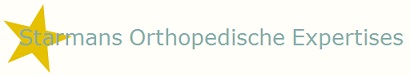 Toestemmingsformulier cliëntVia dit formulier geef ik toestemming om informatie betreffende mijn medische geschiedenis op te vragen bij de volgende medische zorgverleners en/of instanties:Tevens geef ik toestemming mijn medische gegevens te delen met de aanvrager van deze expertise.GegevensNaam cliënt:      Geboortedatum cliënt (dd-mm-jjjj):      Adres:		     Woonplaats:	     Telefoonnummer:       HandtekeningDatum:       Handtekening cliënt: